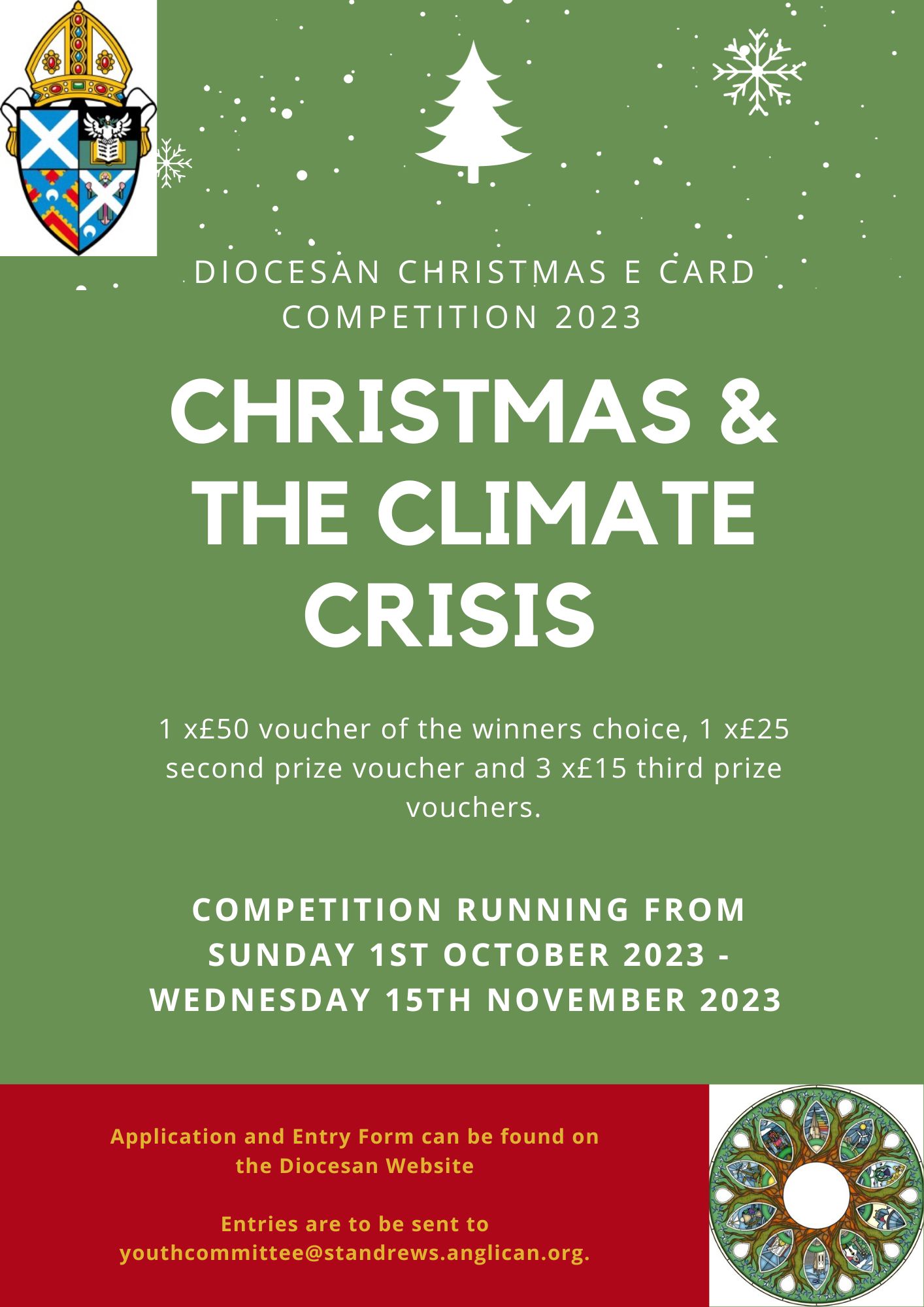 Competition Remit and Entry FormThe Scottish Episcopal Church is working towards achieving net zero carbon emissions by 2030.  The Diocesan Youth Committee are launching an exciting competition for Children and Young People in the Diocese to create a Christmas E Card for Bishop Ian, and others to send around friends and family this Christmas. Christmas Cards are expensive and aren’t always good for the Environment. This competition is to design an E-card that can be sent to family and friends this Christmas, while acknowledging the climate crisis we are in. The scope for entries is that we are looking for an image, digital or hand drawn that can be made into an E-Card, for sharing this Christmas. There are three prizes of vouchers of the winner’s own choice: £50, £25 and £15Entries open on Monday 2nd  October 2023 and close on Wednesday 15th November 5pm. Winners will be announced shortly after the closing date. Entry forms are available on the website to download and entries, accompanied by the entry form can be sent online to youthcommittee@standrews.anglican.orgEntry FormName: Charge in the Diocese: Contact Number: Email address: In no more than 50 words, give us a summary of your entry. Please submit your form and competition entry to YouthCommittee@standrews.anglican.org by Wednesday 15th November 2023  If under 18 please complete the consent form on the next page SCOTTISH  EPISCOPAL CHURCH
USE OF PHOTOGRAPHIC IMAGES CONSENT FORM FOR CHILDREN AND YOUNG PEOPLE (UNDER 18)To comply with the Data Protection Act 1998 we need your permission before we use any images of your child/children. Please answer the questions below and then sign and date the form. Please note that websites can be viewed throughout the world in countries that do not have strict laws relating to the use of personal data or images. I have read and understand the conditions of use* printed below. Parent or Guardian Signature                                                                    Date Print Name (in block capitals) Relationship to the child: NAME OF CHILD  *Conditions of use This consent is valid for two years from the date of signing and will automatically expire after this time and the image will be destroyed. We will not re-use any images after this time. We will not include details of full names (i.e. first name and surname) of any child in an image on our website, or in printed publications without good reason. If we use images in a group they will only be identified with a general label e.g. “children at the Church Fair”. We will not include personal e-mail or postal addresses, or telephone or fax numbers on video, our website or printed publications. We will only use images of young people who are suitably dressed to reduce the risk of such images being used inappropriately. Please send back to YouthCommittee@standrews.anglican.org Location of photograph Diocese WebsitePurpose for taking photograph Promotion of Diocesan Youth Committee, Diocesan E-News and for Diocesan Social Media and website Pages, to share the entries from the Church of the Future CompetitionMedia to be used Photographs or Films 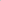 May we use your child’s image in our promotional publications? Yes  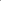 No May we use your child’s image on the website and Facebook Page? Yes    No